G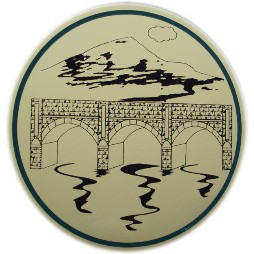 